IZRAKSTS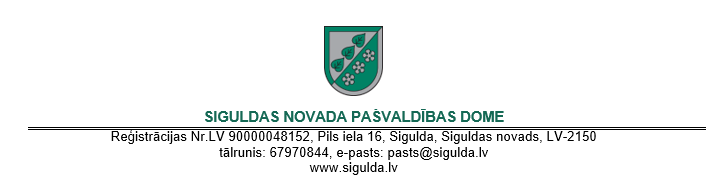 Domes kārtējās sēdes protokola izraksts2023.gada 21.septembrī			  	 Siguldā	   		                  Nr. 1457.§Par grozījumiem Siguldas novada pašvaldības domes 2023.gada 24.augusta lēmumā par “Par pašvaldībai piederošā nekustamā īpašuma “Jaunzīlītes”, Griķi, Inčukalna pagasts, Siguldas novads, nodošanu atsavināšanai un izsoles noteikumu apstiprināšanu” (prot. Nr.13, 76. §)Ziņo: Finanšu komitejas priekšsēdētāja L. SausiņaAr Siguldas novada pašvaldības domes 2023.gada 24.augusta lēmumu “Par pašvaldībai piederošā nekustamā īpašuma “Jaunzīlītes”, Griķi, Inčukalna pagasts, Siguldas novads, nodošanu atsavināšanai un izsoles noteikumu apstiprināšanu” (prot. Nr.13, 76. §) tika nolemts:nodot atsavināšanai Siguldas novada pašvaldībai piederošo nekustamo īpašumu “Jaunzīlītes”, Griķi, Inčukalna pagasts, Siguldas novads, kadastra Nr.8064 005 0073, kas sastāv no zemes vienības 0,53 ha platībā (kadastra apzīmējums 8064 005 0251), nosakot, ka tas nav nepieciešams pašvaldībai vai tās iestādēm funkciju nodrošināšanai;noteikt nekustamā īpašuma “Jaunzīlītes”, Griķi, Inčukalna pagasts, Siguldas novads, kadastra Nr.8064 005 0073, (kadastra apzīmējums 8064 005 0251), atsavināšanas veidu – pārdošana izsolē ar augšupejošu soli elektroniskajā izsoļu vietnē izsoles.ta.gov.lv, izsoles sākumcenu nosakot 34 100 EUR (trīsdesmit četri tūkstoši viens simts euro);apstiprināt nekustamā īpašuma “Jaunzīlītes”, Griķi, Inčukalna pagasts, Siguldas novads, kadastra Nr.8064 005 0251,  izsoles noteikumus lēmumam pievienotajā redakcijā; uzdot atsavināšanas procesa organizēšanu Siguldas novada pašvaldības īpašuma atsavināšanas un izsoles komisijai.Apstiprināto izsoles noteikumu 15. punkts paredz, ka pretendentu reģistrācija notiek no 2023.gada 30.augusta plkst. 13.00 līdz 2023.gada 19.septembra plkst.23.59 elektronisko izsoļu vietnē https://izsoles.ta.gov.lv uzturētā Izsoļu dalībnieku reģistrā pēc oficiāla paziņojuma par izsoli publicēšanas Latvijas Republikas oficiālajā izdevuma “Latvijas Vēstnesis” tīmekļa vietnē www.vestnesis.lvSavukārt 27. punkts nosaka, ka izsole sākas elektronisko izsoļu vietnē https://izsoles.ta.gov.lv  2023.gada 20.septembrī plkst. 13.00 un noslēdzas 2023.gada 29.septembrī plkst. 13.00.Ņemot vērā izsoļu vietnes īslaicīgās tehniskās problēmas, publicēt sludinājumu par augstāk minēto izsoli nebija iespējams, līdz ar to nepieciešams grozīt Siguldas  novada pašvaldības domes 2023.gada 24.augusta lēmumā “Par pašvaldībai piederošā nekustamā īpašuma “Jaunzīlītes”, Griķi, Inčukalna pagasts, Siguldas novads, nodošanu atsavināšanai un izsoles noteikumu apstiprināšanu” (prot. Nr.13, 76. §) apstiprināto noteikumu 15. un 27. punktu.Ņemot vērā iepriekš minēto un, pamatojoties uz Pašvaldību likuma 10.panta pirmās daļas 16.punktu, 73.panta trešo un ceturto daļu, Publiskas personas mantas atsavināšanas likuma 1.panta 4. un 6.punktu, 3.panta pirmās daļas 1.punktu, otro daļu, 4.panta pirmo daļu, 5.panta pirmo un piekto daļu, 8.panta otro un sesto daļu, 10.pantu, kā arī ņemot vērā Finanšu komitejas 2023.gada 21.septembra sēdes atzinumu (prot. Nr. 10, 38.§), atklāti balsojot ar 17 balsīm par (R.  Ādamsons, Ņ. Balode, Z. Berdinska, A. Caucis, E. Eisaks, M. Jaunups, R. Kalvāns, L. Kumskis, A. Pētersone, L. Sausiņa, Z. Segliņa, J. Strautmanis, S. Strausa, E. Viļķina, K. Zaļais, J. Zilvers, M. Zīverts), pret – nav, atturas – nav, dome nolemj:grozīt Siguldas novada pašvaldības domes 2023.gada 24.augusta lēmumu “Par pašvaldībai piederošā nekustamā īpašuma “Jaunzīlītes”, Griķi, Inčukalna pagasts, Siguldas novads, nodošanu atsavināšanai un izsoles noteikumu apstiprināšanu” (prot. Nr.13, 76. §), izsakot tā pielikumā pievienoto izsoles noteikumu 15.punktu šādā redakcijā: “15. Pretendentu reģistrācija notiek no 2023.gada 27.septembra plkst. 13.00 līdz 2023. gada 17.oktobra plkst.23.59 elektronisko izsoļu vietnē https://izsoles.ta.gov.lv uzturētā Izsoļu dalībnieku reģistrā pēc oficiāla paziņojuma par izsoli publicēšanas Latvijas Republikas oficiālajā izdevuma “Latvijas Vēstnesis” tīmekļa vietnē www.vestnesis.lv.”;grozīt Siguldas novada pašvaldības domes 2023.gada 24.augusta lēmumu “Par pašvaldībai piederošā nekustamā īpašuma “Jaunzīlītes”, Griķi, Inčukalna pagasts, Siguldas novads, nodošanu atsavināšanai un izsoles noteikumu apstiprināšanu” (prot. Nr.13, 76. §), izsakot tā pielikumā pievienoto izsoles noteikumu 27.punktu šādā redakcijā: “27. Izsole sākas elektronisko izsoļu vietnē https://izsoles.ta.gov.lv  2023.gada 18.oktobrī plkst. 13.00 un noslēdzas 2023. gada 27.oktobrī plkst.13.00.”Sēdes vadītāja:  				 (paraksts)			    	        L. SausiņaIzraksts pareizsSiguldas novada pašvaldības Klientu apkalpošanas pārvaldesDokumentu pārvaldības nodaļas domes sekretāre Laura PaskalovaSiguldā, 2023.gada 22.septembrī